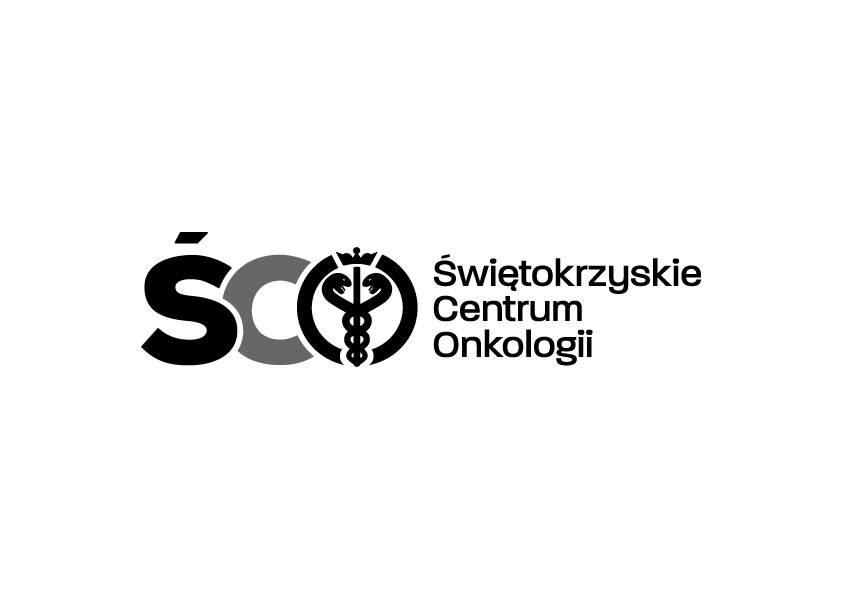 Adres: ul. Artwińskiego , 25-734 Kielce  Sekcja Zamówień Publicznychtel.: 41/36-74-474   fax.: 41/36-74071/481strona www: http://www.onkol.kielce.pl/ Email:zampubl@onkol.kielce.pl AZP 241-159/2018                                                                            Kielce dn.  12.11.2018r						WSZYSCY  WYKONAWCY                                                               WYJAŚNIENIA DOTYCZĄCE SIWZDot. AZP 241-159/2018 : Zakup wraz z dostawą pieluchomajtek, majtek chłonnych i środków do pielęgnacji skóry dla Świętokrzyskiego Centrum Onkologii w Kielcach.Ogłoszenie o przetargu opublikowane zostało w Biuletynie Zamówień Publicznych 
Ogłoszenie nr 646284-N-2018 z dnia 9.11.2018r.Na podstawie Art. 38 ust. 4 ustawy Prawo zamówień publicznych (Dz. U. z 2018 r. poz. 1986) Zamawiający zmienia treść specyfikacji istotnych warunków zamówienia:Zamawiający modyfikuje zapisy SIWZ:Jest: V. WYKAZ OŚWIADCZEŃ LUB DOKUMENTÓW POTWIERDZAJĄCYCH SPEŁNIANIE PRZEZ OFEROWANE DOSTAWY, USŁUGI LUB ROBOTY BUDOWLANE WYMAGAŃ OKREŚLONYCH PRZEZ ZAMAWIAJĄCEGO/ NA WEZWANIE ZAMAWIAJĄCEGO/.Wykaz załączonych próbek oraz próbki - załącznik nr 5 do SIWZWinno być:V. WYKAZ OŚWIADCZEŃ LUB DOKUMENTÓW POTWIERDZAJĄCYCH SPEŁNIANIE PRZEZ OFEROWANE DOSTAWY, USŁUGI LUB ROBOTY BUDOWLANE WYMAGAŃ OKREŚLONYCH PRZEZ ZAMAWIAJĄCEGO/ NA WEZWANIE ZAMAWIAJĄCEGO/.Dokumenty potwierdzające dopuszczenie przedmiotu zamówienia do obrotu  i stosowania w Polsce zgodnie z obowiązującymi Dyrektywami UE  i zgodnie z wymaganiami ustawy dnia 20.05.2010 r. o wyrobach medycznych (Dz. U. nr 107 poz. 679)-            W przypadku, kiedy zaproponowany asortyment nie wymaga dokumentu w/w, należy 
            załączyć oświadczenie.Katalogi,  foldery, ulotki, materiały źródłowe producenta / w j. polskim/ - dla oferowanego asortymentu, dokumenty zgodne z opisem producenta opisy oferowanego asortymentu, uwzględniające wymagane parametry Karty danych technicznych wyrobów medycznych na potwierdzenie parametrów.Wykaz załączonych próbek oraz próbki - załącznik nr 5 do SIWZPonadto Zamawiający dodaje termin realizacji zamówień jednostkowych:Termin realizacji jednostkowych zamówień:- zamówienia odbywać się będą faksem, sukcesywnie do potrzeb - realizacja dostaw do 5 dni roboczych w godz. od 7.00 do 14.00,  w piątki do godz. 12.30. W sytuacjach pilnych w ciągu 2 dni roboczych.W związku z powyższym na podstawie Art. 12 a  pkt 1 ustawy Prawo zamówień publicznych (Dz. U. z 2018 r. poz. 1986) zamawiający zmienia termin składania ofert na 21.11.2018r. godz. 10:00 oraz termin otwarcia na 21.11.2018r. godz. 10:30.Pozostałe zapisy SIWZ pozostają bez zmian. Modyfikacja jest wiążąca dla wszystkich uczestników postępowania.                                                                                     Z poważaniemZ-CA DYREKTORA						DS. FINANSOWO – ADMINISTRACYJNYCHMGR TERESA CZERNECKA